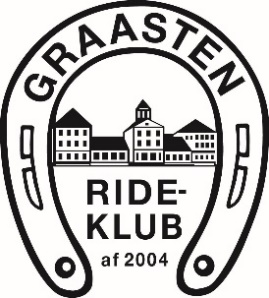 Referat af bestyrelsesmøde 03.08.2020Tilstede: Malene, Rebekka, Kirstine, Maria, HelleØkonomi Vi har været lidt tilbageholdende med igangsætning af de ønskede projekter pga den økonomiske usikkerhed i forbindelse med Covid19 nedlukningen. Nu ser økonomien igen fin ud og vi har mod på at sætte kommende tiltag i gang. Der er sendt regninger ud til samtlige firmaer med sponsorskilte i den store ridehal. Kontrakter er opdaterede.VedligeholdelseFliser til nyt skur – vi skal bruge ca 35 m2. Arbejder på at finde en billig løsningNivellering, stor hal og stor udendørs bane skal fyldes op. Vi indhenter tilbud.Højtaler udendørs, faste – ønskes inden det kommende C-stævne i september. Vi arbejder på at finde den bedste løsning.Reparation af vandvogn – er igangsatSti rundt om hallen – der er igangsat en plan for reparation inden efterårets regn sætter indArbejdsdag til efteråret – planlægges til uge 41. Opslag omkring dette følgerSpringundervisningSpringundervisning starter op tirsdag i uge 33.Vi siger velkommen til Flemming Vestergaard Levisen som vil stå for springundervisning, Tilmelding kan ske hos ham. Pris 75kr.Alle er velkomne, store som små, nybegyndere og øvede. Udefrakommende ryttere er velkomne. Husk der afregnes facilitetsafgift oveni. Flemming indberetter dette. Rebekka Jurewitsch Christensen fortsætter med bomtræning som hidtil.Covid-19 og håndtering fremadrettetVi indkøbere spritdispensere som vil blive fast monteret flere steder i klubben. Samtidig holder vi vejret og håber at hvis vi alle gør en indsats for at undgå smittespredning, skal vi forhåbentlig ikke ud i endnu en nedlukning i klubben. Nu går det lige så godt og vi er alle gode til at overholde de gældende retningslinier.EvtSIKKERHED frem for alt – selvom det er varmt, husk lukket fodtøj når I færdes i stalden.C-stævne i oktober er lige på trapperne. Vi vil i år, som noget nyt, fokusere på- og være en del af ”KNÆK CANCER” – vi håber selvfølgelig på mange tilmeldinger og donationer. Nærmere info føger snart.Næste møde endnu ikke fastsat./Helle 